Inbjudan till Sundsvall på Höstlovsläger torsdag 1/11 – söndag 4/11 2018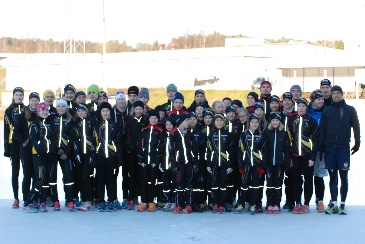 Norra distriktet inbjuder till höstlovsläger på Gärdehovs IP. Hagaströms SK och Sundsvall Speedskaters anordnar isläger för alla intresserade skridskoåkare i alla åldrar.Vi kommer att bo på Norra Berget på vandrarhemmet Gaffelbyn och träna på Gärdehovs IP.I paketet ingår buss från Hagaström och tillbaka, boende, måltider (torsdag lunch till söndag frukost), istider, tränare och ett himla trevligt sällskap.Upplägg:  Torsdag 1/11  fm ispass 1 (11.00 -12.30)	  em ispass 2 (15.30-17.00)Fredag 2/11   fm ispass 3  (9.30-11.00)	  em ispass 4 (14.30-16.00)Lördag 3/11   fm ispass 5 (14-16)	  em barmark eller aktivitetSöndag 4/11   Testtävling och utmaningstävlingar (9-14)Boende: Gaffelbyns vandrarhem Norra berget i flerbäddsrum. Sänglinne och handduk medtages. Maten ingår från torsdag lunch till söndag frukost.Anmälan:  Anmälan senast 1/10 till Hagaströms SK’s hemsida under inbjudningar ange namn, klubb, födelseår, aktivitet på lördag. Avgiften betalas in på pg. 913382-8 senast 15 oktober.Om boende sker på annan plats kommer endast lägeravgift att debiteras (450 kr). Ange det på anmälan. Kostnad:Boende i delat rum utan dusch 2000 kr (HSK sponsrar Hagaströms åkare, kostnad ca 800 kr beroende på intäkterna från försäljningen av New Body/Ravelli). Vi äter lunch (pizza eller liknande) på söndag efter tävlingen och det betalas på plats.Tränare: Björn, Pelle, Håkan, Teddy, Eva, Jenny  m.flMatföräldrar: För att kunna genomföra lägret krävs fyra matföräldrar från Hagaström som följer med och fixar i köket. Tränare och matföräldrar betalar 200 kr. Anmäl intresse via anmälningssidan.Möjlighet till att åka med:För de som vill kan vi säkert ordna boende från onsdag- torsdag hos någon i Hagaström. Kontakta någon i Hagaström eller Pelle Hallberg så fixar vi det.	Aktivitet lördag eftermiddag:Kostnad 110 kr. Anmäl detta i samband med anmälan. Varmt välkomna!Hagaströms SK